INDICAÇÃO Nº 3276/2018Sugere ao Poder Executivo Municipal que realize os serviços de dedetização e ou desinsetização, no córrego Molon, nas proximidades do nº 336,  na Avenida porto Ferreira, no Bairro São Joaquim, neste município. Excelentíssimo Senhor Prefeito Municipal, Nos termos do Art. 108 do Regimento Interno desta Casa de Leis, dirijo-me a Vossa Excelência para sugerir ao setor competente que realize os serviços de dedetização e ou desinsetização, no córrego Molon, nas proximidades do nº 336, na Avenida porto Ferreira, no Bairro São Joaquim, neste município. Justificativa:Conforme inúmeras reivindicações dos moradores do bairro São Joaquim, este vereador vem sendo procurado devido à infestação de insetos como: escorpiões, baratas, aranhas e ratos em suas residências, necessitando assim de aplicação de veneno contra tais animais peçonhentos. Os moradores informam que os insetos possam ser oriundos de mato alto e entulhos em via pública. Dessa forma solicito uma vistoria minuciosa no local, uma vez que esses insetos estão invadindo as residências nas redondezas do córrego. Diante das justificativas acima apresentadas, solicitamos URGÊNCIA no atendimento desta indicação.Plenário “Dr. Tancredo Neves”, em 18 de maio de 2018.JESUS VENDEDOR-Vereador / Vice Presidente-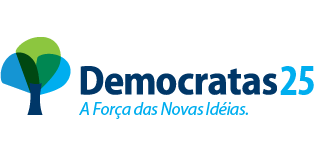 